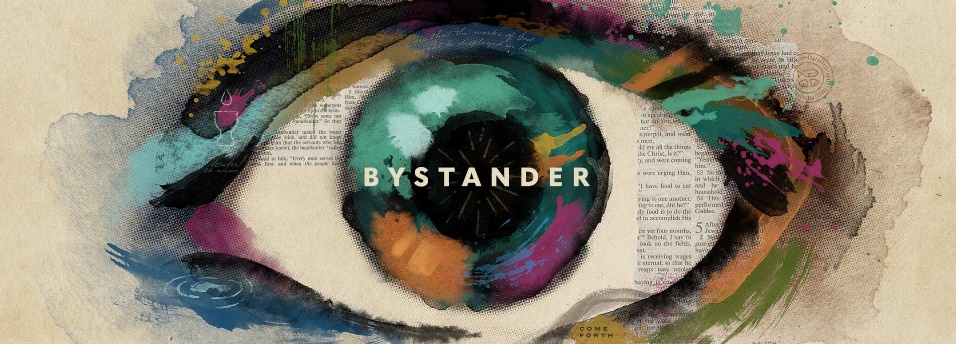 Week 3Carry OnINTRODUCTIONJust outside of Jerusalem, Jesus performed a miracle that changed a man’s lifeforever. For 38 years, this man was unable to walk. But when Jesus said, “Getup,” the man was healed. However, it’s what Jesus said next that made thismiracle a clear sign of who Jesus really was.DISCUSSION QUESTIONSWhat is one law or cultural expectation you wish was different?Can you remember a time when someone went against the rules or the norm so you could benefit? Explain.Read John 5:1-21. Before healing him, Jesus asked the man, “Do you want to get well?” Why do you think Jesus asked him that?Verses 16-18 lay the groundwork for why religious leaders were at odds with Jesus. What do their comments tell you about their religious priorities. Give an example of how your past version of Christianity got in the way of loving people God loves. Is your current version getting in the way?STEPPING FORWARDWhen your version of religion gets in the way of love, you have the wrong version. Jesus showed us that the person beside you must take priority over the potentially flawed religious view you have. This week, ask God if there is a step you can take to make people a bigger priority in your life.Then Jesus told him, “Because you have seen me, you have believed; blessed are those who have not seen and yet have believed.”     John 20:29